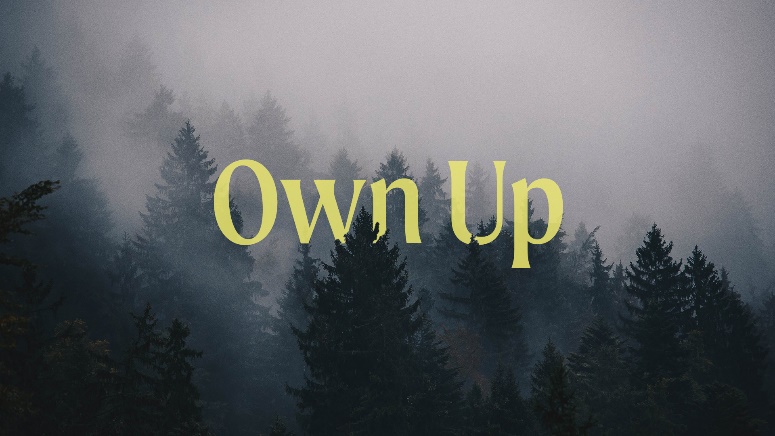 Owning Our Desires STUDY GUIDERead James 4:4-3. What other kinds of suffering can come from the conflict of desires? Can we have conflicting desires within ourselves?Read Luke 11:5-13. What does this passage tell us about God’s willingness to address our desires? Based on this passage, how should we approach God with our desires?Read Psalm  37:3-4. What four things does the Psalmist say we should do in order to receive from God the “desires of your heart”? 